Fee-for-Service Provider Stability PaymentsFully Reconciled Interim Payment Application FormComplete this form and submit to:  Medicaid.StabilityLoan@dhsoha.state.or.us.Point of Contact (required)OHA will follow up with the designated point of contact if there are any questions about this application, or payment processing. Please provide a point of contact for this application, including:Name: 	Position: Organization: 	Phone: 	Email: Billing Provider(s) (required)Please complete the tables below for each billing provider you are including in this application. Add new rows if needed.Step 1. Billing Providers You can estimate the maximum monthly amount for each billing provider with the following formula: 	Sum of monthly Medicaid FFS payments received in CY 2019 ÷ number of months billed.  OHA will calculate the maximum amount for each billing provider and will default to the maximum payment for each provider if a lesser amount is not specifically requested above. If a billing provider requests an amount greater than the maximum amount, OHA will only pay the maximum amount.  Step 2. Requested Months For each billing provider listed in Step 1, indicate which months in 2020 you are applying for.
The federal public health emergency declaration is currently set to expire at the end of October. If HHS does not extend, no payments can be made for months beyond October.  OHA will reconcile requested amounts. If a billing provider has already received payment for services furnished in a requested month, the interim stability payment to be issued for that month will be reduced to account for claims payments already made.Attestation (Required)Billing providers included in this application agree to the terms of the Provider Stability Payment Program, including repaying funds based on later reconciliation. SignatureName	Date HEALTH SYSTEMS DIVISIONMedicaid Programs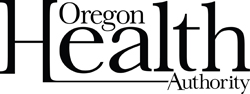 Billing Provider IDBilling Provider NameRequesting Maximum Monthly Amount? (Y/N)If not requesting maximum amount, requested monthly
$ amountPayback Option (100% or 50%)Billing Provider IDMarchAprMayJuneJulyAugSeptOctNovDecBy checking this box, the billing providers included in this application agree to continue to provide Medicaid services to Oregon Health Plan members. 